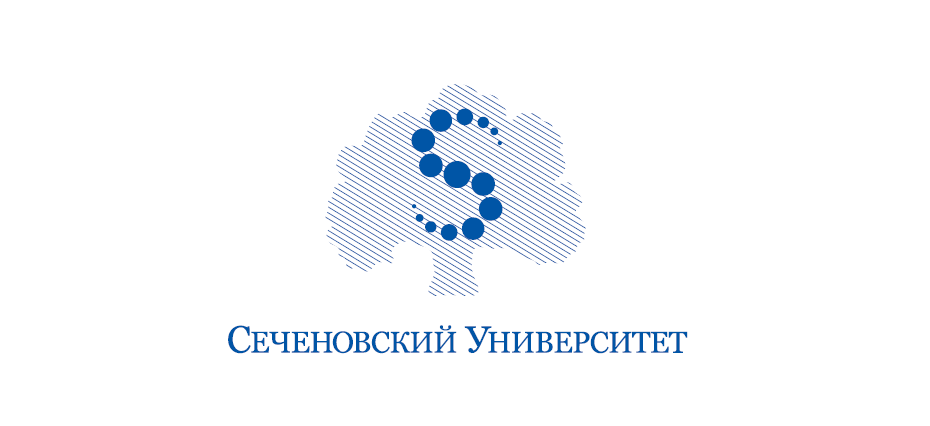 44-й ТВОРЧЕСКИЙ ФЕСТИВАЛЬ СЕЧЕНОВСКОГО УНИВЕРСИТЕТА«ВЕСНА НА ПИРОГОВСКОЙ»	2018 год	
13 марта, ср (Б. Пироговская 2,стр2 – Культурный центр)«Демосфеника – конкурс ораторов»«Театральный конкурс»«ВИА»«Инструментальный конкурс»14 марта, ср (Б. Пироговская 2,стр2 – Культурный центр)«Вокал»15 марта, чт (М. Черкизовская, 7,к.1)«Хореография» «Конкурс оригинального жанра»16 марта, пт (М. Черкизовская, 7,к.1)«Конкурс команд факультетов»----------------------------------------------------------------------------------------------------------------------------------------------------------------------ЗАОЧНЫЕ КОНКУРСЫ«Литературный конкурс»ФИОНоминацияНомерБаллПримечаниеКривомлин АлисаСеменова Ирина№ФИО/название коллективаНоминацияНомерБаллПримечаниеСтарцева ПолинаХудожественное словоСергей Есенин «Сукин сын»Шевцов Андрей Худ. слово1) Маяковский " несколько слов обо мне самом 2) Хемингуэй" старик и море " фрагмент Кузьминов Илья Худ. слово Маяковский  «Лиличка! Вместо письма»№ФИО/название коллективаНоминацияНомерБаллПримечаниеАнис Сязвани Салман и Леонг Жао ХонгДуэт голос+альтМэшап из Fix you и TitaniumИнструментальная группа SoundsplitКоллективRolling in the deep(Adele)Ваганова Анна и Волкова Мария Дуэт голос+ф-ноО любвиВолкова Мария и Глеб МирошкинДуэт труба + ф-ноАртемьев «Три товарища» из к/ф Свой среди чужихФИОНоминацияНомерБаллПримечаниеАрасжот Сингх жасвантСингхСолоРемикс современных мелодийГабдсаттарова ЖанарТлековнаСоловальс Евгения ДогиВаганова АннаСоло«Skyfall»Леонг Жао ХонгСолоRewrite the stars из фильма Величайший Шоумен. Пасек и ПолАнсамбль классической музыки (рук. О.В. Касьянова)АнсамбльПалладио№ФИОНоминацияНомерБаллПримечаниеДиана ПринцАкадемический вокалЮхананов ГерценАкадем. вокалКривомлин Алиса иФатин Михаил Академический вокал. Дуэт«Кружит»Зискина НадеждаАвторская, бардовская песняСеменова ИринаЭстрадный вокалГарбузов АлександрЭстрадный вокалЩербина Юлия «Феномены»Сократова АнастасияЭстрадный вокал«Белая черемуха»Золотов НиколайЭстрадный вокал«Кто тебе сказал»Рогавнева АнастасияЭстрадный вокал«Dreamin’s»Гамирова АйсылуЭстрадный вокал«Broken Vow»Руднова ДарьяЭстрадный вокалSecretsБелоброва АннаАкадемический вокал. Солопесенка Пепиты из оперетты И. Дунаевского «Вольный ветер»Анис Сязвани бинти СалманЭстрадный вокал«Medley Fix You/Titanium»Ваганова АннаЭстрадный вокал«Please don’t make me love you»Назаркин ПавелЭстрадный вокал«Даже если ты уйдешь»Зобнина МарияЭстрадный вокалРекашова УльянаЭстрадный вокалГеворгян АнаидаЭстрадный вокалИванцова ВиленаЭстрадный вокал«Боевые ордена»Михейцев ИльяЭстрадный вокалКарташова ЕленаЭстрадный вокалIf ain’t got youВокальная студия V3SЭстрадный вокалВокальный дуэт «Dreamfal»Эстрадный вокал«All I want»Дмитриева ОльгаЭстрадный вокалРувинова ПуримАкадемический вокал. Соло«Listen» и «Cancao do mar»Никитин ЕвгенийЭстрадный вокал«Molitva»Дуэт Евгений Никитин и Валерия КомогорцеваЭстрадный вокал. Дуэт«Аэропорты»Неклюдов Никита и Бокова Елизавета«Take Me To Church»Михейцев Илья иРувинова ПуримЭстрадный вокал. ДуэтНадежда ЗискинаАвторская песня№ФИО/название коллективаНоминацияНомерБаллПримечаниеОвчинникова Вера Современная хореография. Соло.«В плену любви»Студия танца живота «СахАр»Народный танец. Коллектив«МежансЕ»Коллектив спортивного бального танца "Five Steps"Бальный танец. КоллективMey be I, mey be youТюлин Максим иЛеончива СофьяБальный танец. ДуэтЭрикенова ДианаНародный танец. Соло«Ачарули»Нандини ЖаяраманНародный танец. Солоиндийский танец«Баратианатум»Шем Вен ДжунСовременная хореография. Соло.«Робот»Нурыева НиязгулИ Габдсаттарова ЖанарНародный танец. ДуэтКазахский народный танец«Камажай жадо»Танцевальная группа – «Бунга райа» (Гибискус)Народный танец. Коллективмалайзийский танец«Дикир барат»Студия современного танца «Amble»Современная хореография. Коллектив«Равнодушие»Танцевальный коллектив «Twins»Современная хореография. Коллектив«We keep in touch»Каипова ЛяйсанНародный танец. СолоБашкирский народный танецДанилина ВалерияУличный танец. СолоХореографический ансамбль «В ритме танца»Народный танец. Коллектив«Дружба народов»Иванов Иван и Ионова ОльгаБальный танец. ДуэтТанцевальный коллектив ”Liberta”Современная хореография. Коллектив«Escape»Gang Red TigersУличный танец. КоллективNO MATTER WHATХореографический ансамбль «Prima»Народный танец. Коллектив«Эх, Яблочко…!»Хореографический ансамбль «Prima»Народный танец. Дуэт«Круговая плясовая».Григорьева ЕкатеринаНародный танец. Соло«Табла»ФИОНоминацияНомерБаллПримечаниеПотегова Наталья«И вспыхнетпламя»Световое шоу Fire Drake«Другая»ФИОНоминацияНомерБаллПримечаниеСеменова Ирина СтихиДудник ДарьяРассказ «Добровольчество как стиль жизни»